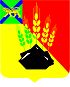 АДМИНИСТРАЦИЯ МИХАЙЛОВСКОГО МУНИЦИПАЛЬНОГО РАЙОНА ПОСТАНОВЛЕНИЕ 
19.01.2022                                              с. Михайловка                                                    № 29-паО закреплении муниципальных дошкольных образовательных бюджетных учреждений за территориями Михайловского муниципального районаВ соответствии с Федеральным законом от 06.10.2003 № 131-ФЗ «Об общих принципах организации местного самоуправления в Российской Федерации», пунктом 6 части 1 статьи 9 и частей 2 и 3 статьи 67 Федерального закона от 29.12.2012 № 273-ФЗ «Об образовании в Российской Федерации» и в целях обеспечения территориальной доступности образовательных организаций, реализующих программу дошкольного образования, администрация Михайловского муниципального районаПОСТАНОВЛЯЕТ:1. Закрепить муниципальные дошкольные образовательные бюджетные учреждения за территориями Михайловского муниципального района на 2022-2023 учебный год (приложение № 1). 2. Управлению по вопросам образования администрации Михайловского муниципального района (Сизарева О.Н.) довести до сведения муниципальных дошкольных образовательных бюджетных учреждений настоящее постановление. 3. Считать утратившим силу постановление администрации Михайловского муниципального района от 09.02.2021 № 141-па «О закреплении муниципальных дошкольных образовательных бюджетных учреждений за территориями Михайловского муниципального района».   4. Муниципальному казенному учреждению «Управление по организационно-техническому обеспечению деятельности администрации Михайловского муниципального района» (Корж С.Г.) разместить настоящее постановление на официальном сайте администрации Михайловского муниципального района в информационно-коммуникационной сети Интернет. 5. Контроль над исполнением настоящего постановления оставляю за собой.Глава Михайловского муниципального района –Глава администрации района                                                       В.В. АрхиповПриложение № 1к постановлению администрацииМихайловского муниципального районаот 19.01.2022 № 29-паМуниципальные дошкольные образовательные бюджетные учреждения, закрепленные за территориями Михайловского муниципального района  № п/пНаименование муниципальных дошкольных образовательных бюджетных учреждений Михайловского муниципального района Наименование населенных пунктов Михайловского муниципального района1.Муниципальное дошкольное образовательное бюджетное учреждение детский сад «Буратино» с. Михайловка.Муниципальное дошкольное образовательное бюджетное учреждение детский сад № 3 «Березка» с. Михайловка.Муниципальное дошкольное образовательное бюджетное учреждение детский сад № 16 «Светлячок» с. Михайловка. Муниципальное дошкольное образовательное бюджетное учреждение детский сад общеразвивающего вида № 33 «Ручеек» с. Михайловка.с. Абрамовкас. Васильевка с. Григорьевкас. Дальнеес. Дубки с. Зеленый Ярс. Кирпичноес. Ленинскоес. Михайловка с. Новоес. Некругловос. Новожатково с. Осиновкас. Павловка с. Первомайскоес. Песчаное с. Родниковоес. Степное 2.Муниципальное дошкольное образовательное бюджетное учреждение детский сад № 3 «Березка» с. Михайловка (группа с. Ляличи).с. Кремовос. Ляличист. Перелётный 3. Муниципальное дошкольное образовательное бюджетное учреждение детский сад № 2 «Василёк» с. Первомайское.с. Дальнеес. Ленинскоес. Новоес. Первомайское с. Родниковое с. Степное 4. Муниципальное дошкольное образовательное бюджетное учреждение детский сад № 30 «Журавлик» с. Ивановка.с. Горбатка п. Горноес. Даниловка с. Ивановка  с. Лубянкас. Николаевка с. Осиновка с. Отрадное с. Тарасовка с. Ширяевка 5.Муниципальное дошкольное образовательное бюджетное учреждение детский сад общеразвивающего вида № 32 «Росинка» п. Новошахтинский.Муниципальное дошкольное образовательное бюджетное учреждение детский сад общеразвивающего вида № 39 «Золотой ключик» п. Новошахтинский.с. Абрамовка с. Григорьевкас. Дальнее с. Ивановка с. Ленинское с. Михайловка  с. Новое п. Новошахтинскийс. Осиновка с. Павловка с. Первомайское с. Родниковое с. Степное